Paramétrage Serveur SMTP : 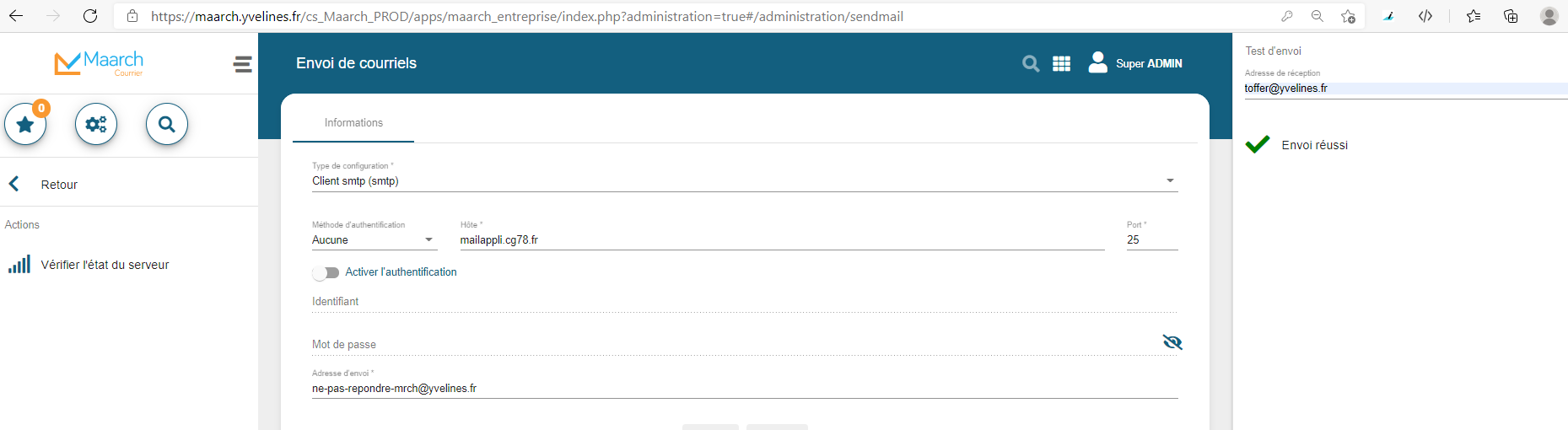 Email Reçu : 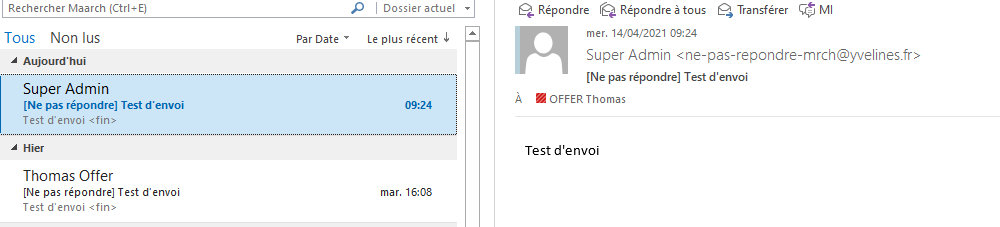 Paramétrage Bannette : 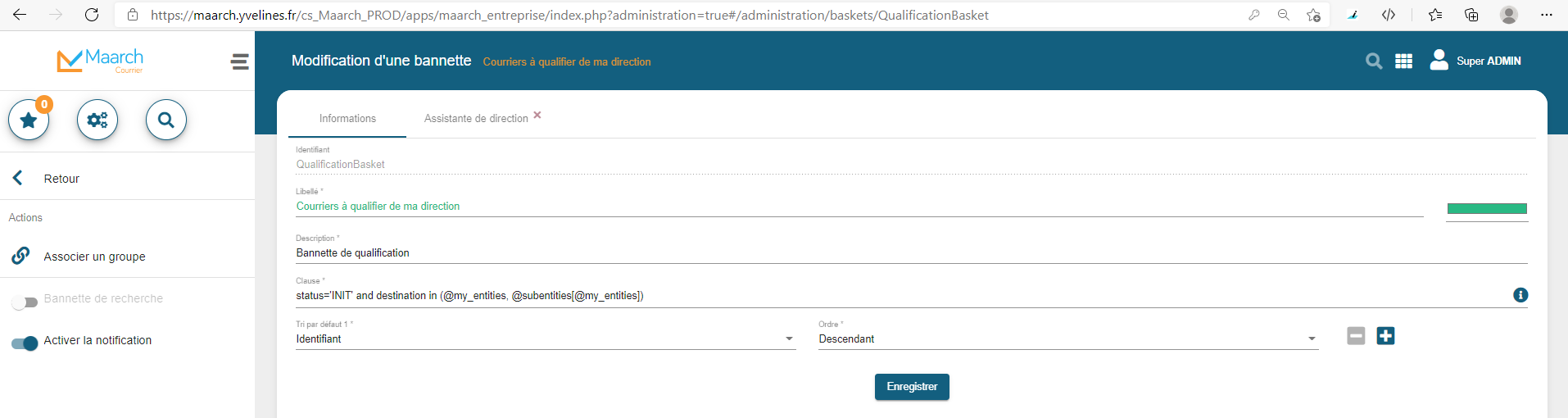 